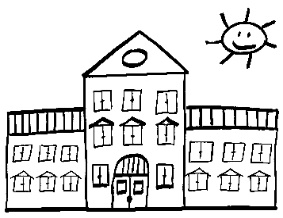 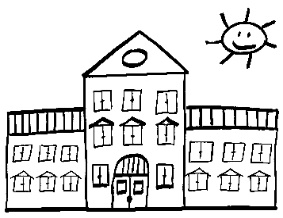 OBJEDNÁVKA  č. 163 / 2020 Dodavatel: Martin NěrgešKáranská 381/6108 00  PrahaIČ: 71277935DIČ: CZ7709130033Kontakt: xxxKontaktní osoba oprávněná jednat za odběratele:            Mgr. K. Čermáková tel. xxx			PŘEDMĚT OBJEDNÁVKYVZ – TONERY 2020Objednáváme u Vás: tonery 2020 na základě veřejné zakázky ze dne 3. 11. 2020. Objednávka je vytvořena na základě cenové nabídky ze dne 5. 11. 2020, která je nedílnou součástí.cena dle dohody: 	                                                           cena bez DPH      103 925,-      Kč								cena s DPH	      125 749,-      KčTermín plnění: listopad 2020V Praze 11. 11. 2020                                                                            Mgr. Karolína Čermáková      ředitelka školyVystavila: xxx    			                               xxx   správce rozpočtu